Componente curricular: Língua PortuguesaTema gerador: O Livro que queria ser brinquedoAtividades– Após a leitura coletiva do livro, identifique as informações solicitadas para elaborar uma ficha técnica. – Leia o trecho do livro abaixo e reescreva em seu caderno completando com a pontuação correta:                 Depois que já tinham se divertido bastante          a Pipa pediu silêncio e disse                          Tenho certeza que o susto que eu e o Cacto passamos ajudou todos a perceber que cada um de nós tem um talento especial                É muito bom que existam coelhinhos de grandes orelhas          capazes de ouvir o que ninguém mais ouve         Cubos que possam se elevar tão alto a ponto de enxergar quem precisa de ajuda Componente curricular: Língua PortuguesaTema gerador: O Livro que queria ser brinquedoAtividades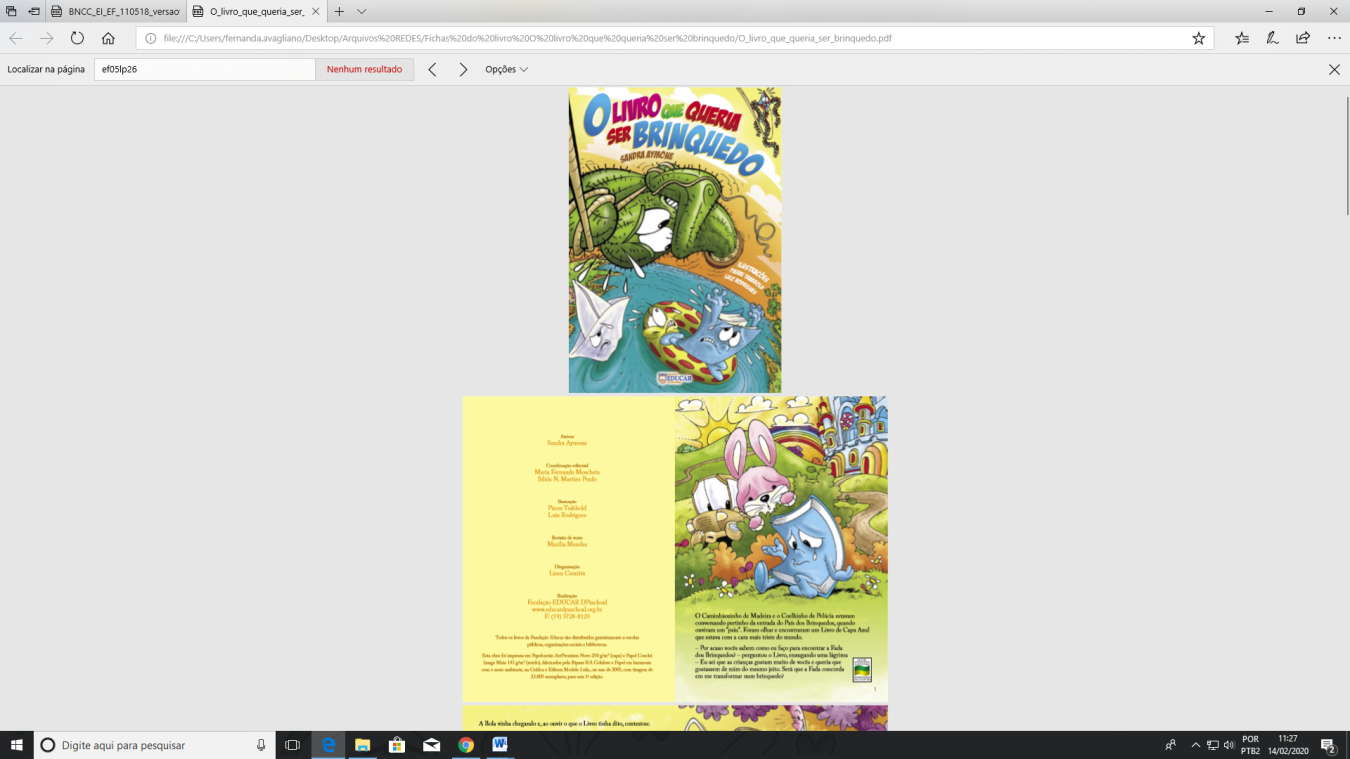 1 – Faça a reescrita da história do livro “O Livro que queria ser brinquedo”.Lembre-se que reescrita não é uma cópia e sim um reconto escrito da história do jeito que você a entendeu.Ao produzir seu texto, não se esqueça de utilizar os parágrafos e os sinais de pontuação corretamente.______________________________________________________________________________________________________________________________________________________________________________________________________________________________________________________________________________________________________________________________________________________________________________________________________________________________________________________________________________________________________________________________________________________________________________________________________________________________________________________________________________________________________________________________________________________________________________________________________________________________________________________________________________________________________________________________________________________________________________________________________________________________________________________________________________________________________________________________________________________________________________________________________________________________________________________________________________________________________________________________________________________________________________________________________________________________________________________________________________________________________________________________________________________________________________________________________________________________________________________________________________________________________________________________________________________________________________________________________________________________________________________________________________________________________________________________________________________________________________________________________________________________________________________________________________________________________________________________________________________________________________________________________________________________________________________________________________________________________________________________________________________________________________________________________________________________________________________________________________________________________________________________________________________________________________________________________________________________________________________________________________________________________________________________________________________________________________________________________________________________________________________________________________________________________________________________________________________________________________________________________________________________________________________________________________________________________________________________________________________________________________________________________________________________________________________________________________________________________________________________________________________________________________________________________________________________________________________________________________________________________________________________________________________________________________________________________________________________________________________________________________________________________________________________________________________________________________________________________________________________________________________________________________________________________________________________________________________________________________________________________________________________________________________________________________________________________________________________________________________________________________________________________________________________________________________________________________________________________________________________________________________________________________________________________________________________________________________________________________________________________________________________________________________________________________________________________________________________________________________________________________________________________________________Componente curricular: Língua PortuguesaTema gerador: O Livro que queria ser brinquedoAtividadesRoda de Leitura– Faça a leitura do livro “O Livro que queria ser brinquedo” com muita atenção para responder as próximas questões. Você pode consultar o livro sempre que precisar. Nome do livro.Autor (a).Editora. Número de páginas.Qual o personagem principal?Existem outros personagens? Quem são?De qual personagem você mais gostou? Por quê?Qual a história do livro? Conte resumidamente o que você entendeu. O que você aprendeu com essa história?Você mudaria alguma coisa nessa história? O que? Por quê?Agora, você será o ilustrador do livro que você leu. Faça um bonito desenho de acordo com a história. Capriche!